Llunio taflen wybodaeth am Gwm AlltcafanPan ewch chi ar eich gwyliau, fe welwch chi nifer o daflenni gwybodaeth am wahanol fannau y gallwch chi fod yn mynd iddyn nhw. Ewch ati i lunio taflen wybodaeth am Gwm Alltcafan i ddenu pobl yno. Dyma rai syniadau o bethau y gallwch fod yn eu cynnwys:LluniauGwybodaethMapGwybodaeth am y math o blanhigion a allai fod yno.Mae hen felin wlân yno. Pa fath o bethau fydau’n digwydd mewn melin wlân? Am fwy o wybodaeth chwiliwch am ‘Amgueddfa Wlân Cymru’.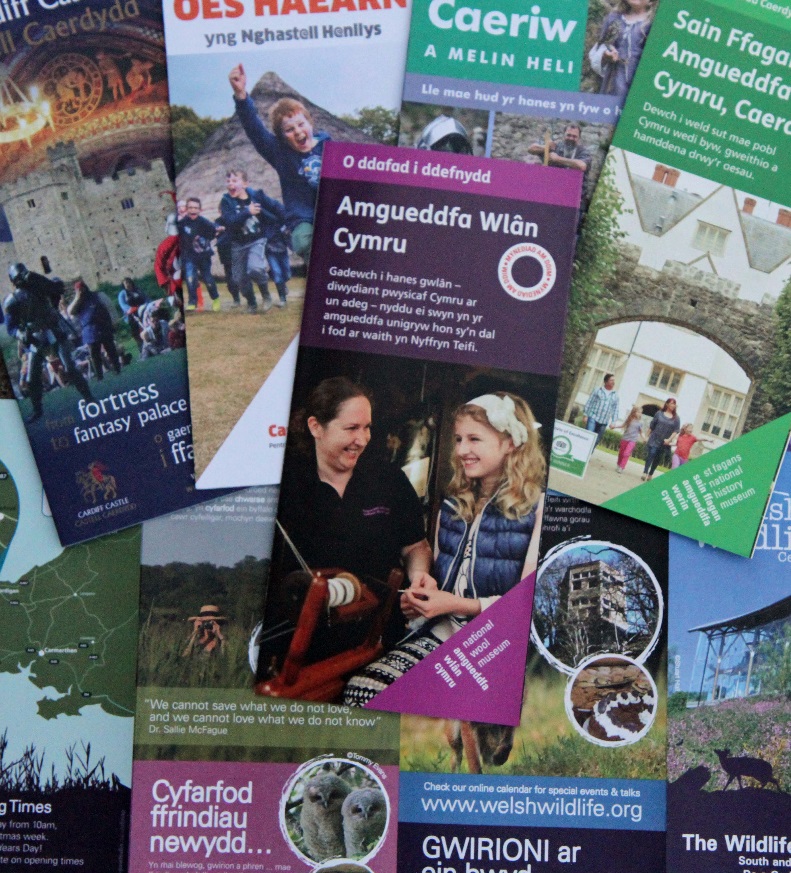 